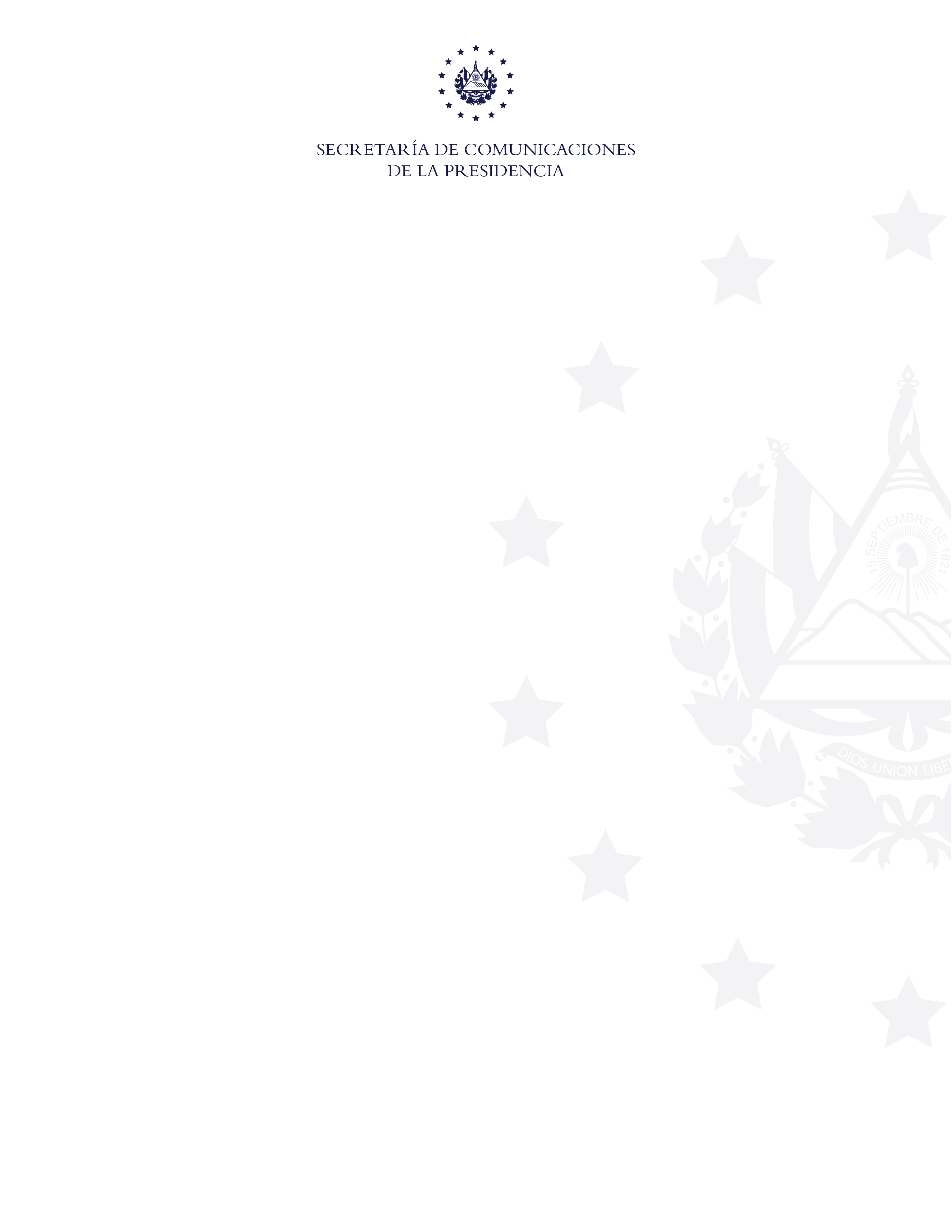 OBRAS EN EJECUCIÓN DE FENADESALPara los meses de Enero-Marzo del año 2020 no se registran obras realizadas en FENADESAL.AÑO 2020